臺北市大安區公所採訪通知                               發稿日期：104年11月17日                                         聯 絡 人：社會課 陳冠穎                                         聯絡電話：23511711轉8413「市長蒞臨訪視大安區輪椅幼兒園」活動一、名稱：市長蒞臨訪視大安區輪椅幼兒園活動二、時間：104年11月19日(四)15:30-16:10三、地點：臺北市大安區成功國宅中庭廣場          (如遇天候不佳，改在中庭羽球場舉行)四、採訪焦點：1. 「輪椅幼兒園」的活動特色。2. 市長參與「輪椅幼兒園」活動情況。3. 輪椅族長者心得分享。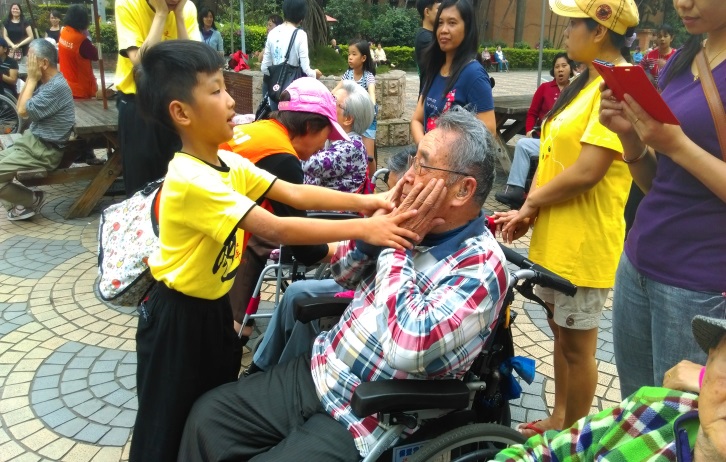 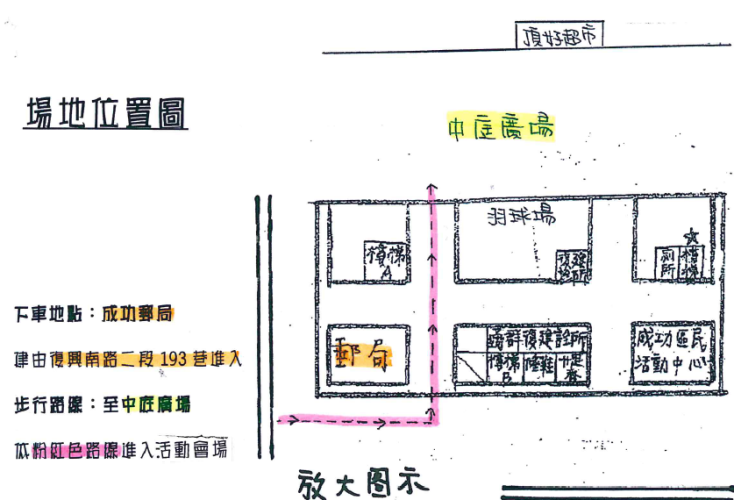 五、流程：~歡迎媒體朋友蒞臨採訪~臺北市大安區輪椅幼兒園活動花絮時間活動流程15：20~15：30梅門暖場、排舞15：30~15：40區長致詞及活動介紹15：40~15：55輪椅族上課情形15：55~16：05市長致詞16：05~16：10合照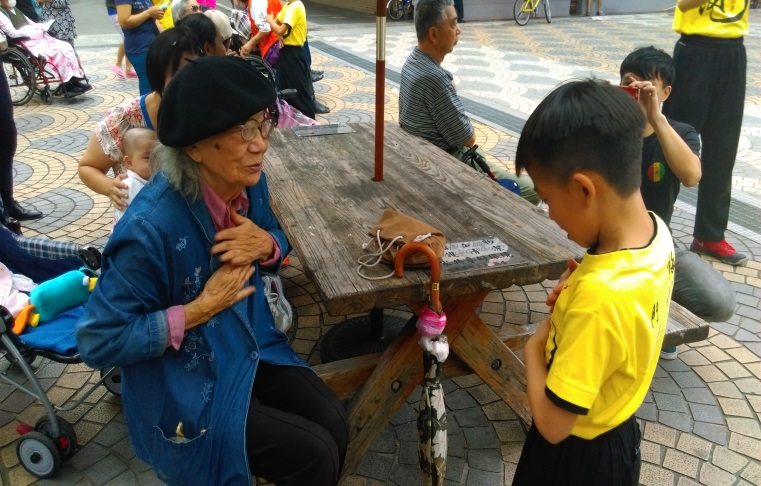 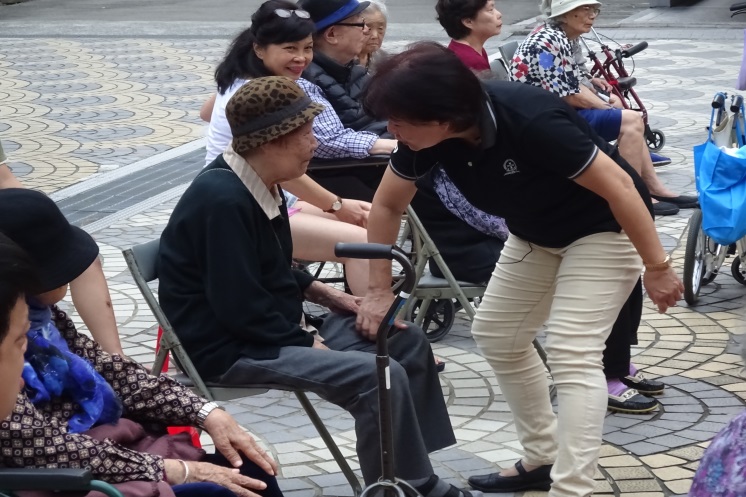 小老師與長者溫馨互動老師給予長者關懷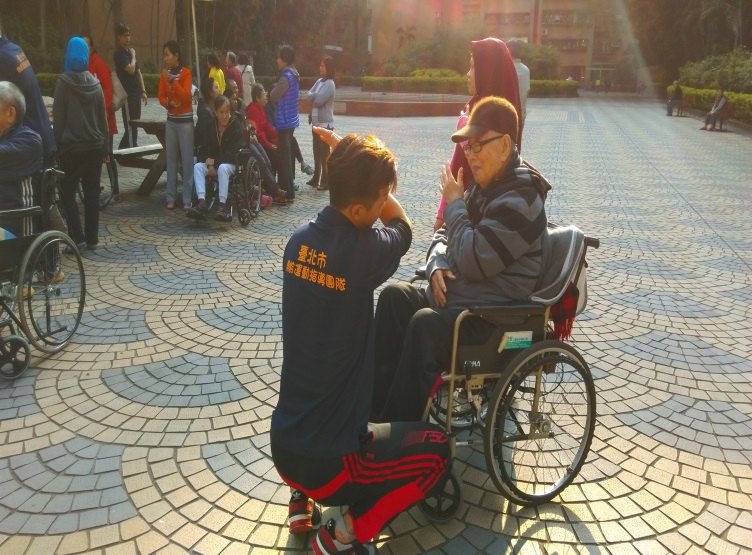 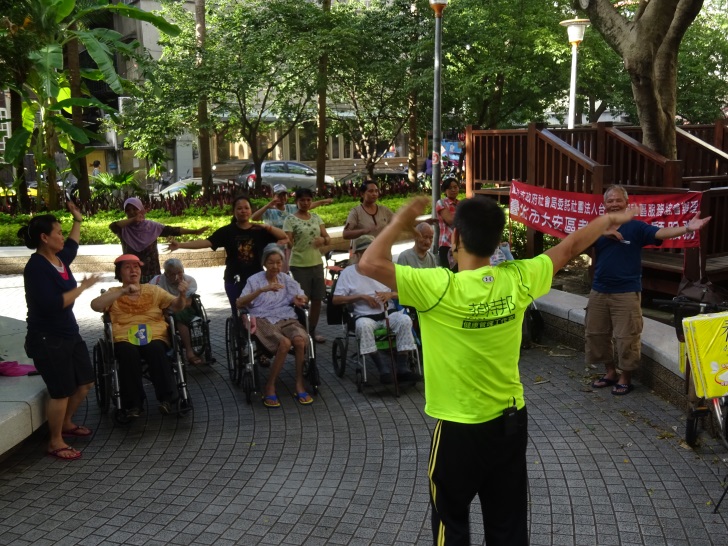 老師個別指導請你跟我這樣做